ANEXO II - B - MINUTA PEDIDO DE FORNECIMENTO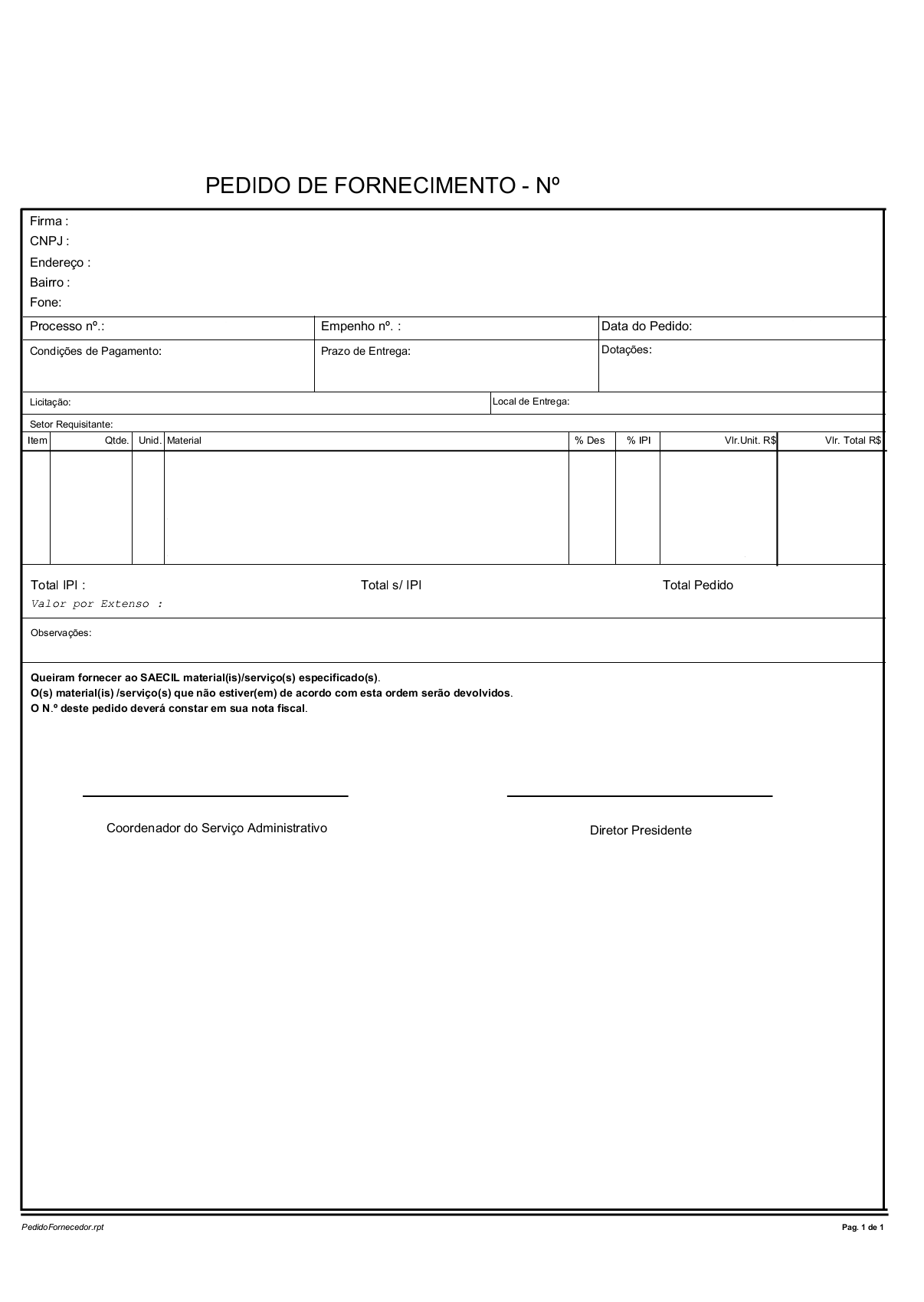 